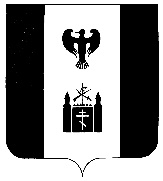 РОССИЙСКАЯ ФЕДЕРАЦИЯКАМЧАТСКИЙ КРАЙТИГИЛЬСКИЙ РАЙОН
  АДМИНИСТРАЦИЯ    МУНИЦИПАЛЬНОГООБРАЗОВАНИЯ СЕЛЬСКОЕ ПОСЕЛЕНИЕ «село Воямполка»688902 Камчатский край, Тигильский район, сельское поселение «село Воямполка», ул. Тундровая, 9аE-mail: adm.voyampolka@mail.ruтелефон/факс: 8 (41537) 22-0-21 П О С Т А Н О В Л Е Н И Е«04» сентября 2023 года                                                                                                № 25-2Об утверждении Плана мероприятий по противодействию коррупции в муниципальном образовании сельское поселение «село Воямполка» на период с 2022 года по 2025 год.Руководствуясь частью 4 статьи 5 Федерального закона от 25 декабря 2008 г. № 273-ФЗ «О противодействии коррупции», пунктом 33 части 1 статьи 15 Федерального закона от 06.10.2003 года №131-ФЗ «Об общих принципах организации местного самоуправления в Российской Федерации»АДМИНИСТРАЦИЯ ПОСТАНОВЛЯЕТ:Считать утратившим силу Постановление № 29 от 01.08.2022г. «Об утверждении Плана мероприятий по противодействию коррупции в сельском поселении «село Воямполка» на 2022-2025 годы»;Утвердить План мероприятий по противодействию коррупции в муниципальном образовании сельское поселение «село Воямполка» на период с 2022 года по 2025 год (Приложение 1);Заместителю главы администрации муниципального образования сельское поселение «село Воямполка» обеспечить информацию о результатах выполнения Плана к 1 числу месяца, следующего за отчетным кварталом, по итогам года – к 20 декабря текущего года;Настоящее Постановление обнародовать путём размещения на официальном сайте сельского поселения «село Воямполка» в сети «Интернет»;Настоящее постановление вступает в силу со дня его подписания и вступает в силу после его официального опубликования;Контроль за исполнением настоящего постановления оставляю за собой.Глава администрации муниципального образования сельское поселение «село Воямполка»                                     Н.В. КосыгинаПриложение 1к постановлению МО СП «село Воямполка»№ 25-2 от «04» сентября 2023 годаПлан мероприятий по противодействию коррупции в муниципальном образовании сельское поселение «село Воямполка»  на период с 2022 года по 2025 год№п/пСодержание мероприятийИсполнителиСрок исполненияПринять планы по противодействию коррупции на период с 2022 года по 2025 год и  обеспечить проведение общественных обсуждений проектов указанных плановАдминистрация СП до 5 августа 2022 годаОбеспечить разработку и принятие нормативных правовых актов в сфере противодействия коррупцииАдминистрация СПпо мере необходимостиОбеспечить проведение антикоррупционной экспертизы нормативных правовых актов и проектов нормативных правовых актов сельского поселения, устранение выявленных коррупционных факторовАдминистрация СПпостоянноОбеспечить проведение независимой антикоррупционной экспертизы и общественного обсуждения проектов нормативных правовых актов и действующих нормативных правовых актов, в том числе путем размещения на официальных сайтах  органов местного самоуправления  Администрация СПпостоянноОрганизовать проведение мониторинга практики правоприменения нормативных правовых актов органов местного самоуправления, в том числе с целью выявления и устранения коррупционных факторовАдминистрация СПСобрание депутатовпостоянноОрганизовать проведение мониторинга хода реализации мероприятий по противодействию коррупции в органах местного самоуправленияАдминистрация СПежеквартальноОрганизовать проведение мониторинга деятельности комиссии по соблюдению требований к служебному поведению  и урегулированию конфликта интересовАдминистрация СПежеквартальноПринять меры, направленные на повышение эффективности деятельности должностных лиц по профилактике коррупционных и иных правонарушенийАдминистрация СПСобрание депутатовпостоянноПродолжить работу по формированию у муниципальных служащих отрицательного отношения к коррупцииАдминистрация СПСобрание депутатовпостоянноПродолжить работу по предупреждению коррупции в подведомственных организацияхАдминистрация СПСобрание депутатовпостоянноПровести анализ соблюдения запретов, ограничений и требований, установленных в целях противодействия коррупции, в том числе касающихся получения подарков отдельными категориями лиц, выполнения иной оплачиваемой работы, обязанности уведомлять об обращениях в целях склонения к совершению коррупционных правонарушенийАдминистрация СПСобрание депутатовпостоянноПровести анализ поступивших сведений о доходах, расходах, об имуществе и обязательствах имущественного характера, лиц, замещающих муниципальные должности, должности муниципальной службыАдминистрация СПежегодно до 1 июля Обеспечить использование специального программного обеспечения «Справки БК» всеми лицами, претендующими на замещение должностей или замещающими должности, осуществление полномочий по которым влечет за собой обязанность представлять сведения о своих доходах, расходах, об имуществе и обязательствах имущественного характера, о доходах, расходах, об имуществе и обязательствах имущественного характера своих супругов и несовершеннолетних детей, при заполнении справок о доходах, расходах, об имуществе и обязательствах имущественного характераАдминистрация СПСобрание депутатовпостоянноОбеспечить участие муниципальных служащих, в том числе, впервые поступивших на муниципальную службу, и замещающих должности, в мероприятиях по профессиональному развитию в области противодействия коррупцииАдминистрация СПСобрание депутатовежегодноРеализовать с участием институтов гражданского общества комплекс организационных, разъяснительных и иных мер по соблюдению муниципальными служащими ограничений, запретов и по исполнению обязанностей, установленных в целях противодействия коррупцииАдминистрация СПСобрание депутатовпостоянноОбеспечить применение предусмотренных законодательством мер юридической ответственности в каждом случае несоблюдения запретов, ограничений и требований, установленных в целях противодействия коррупции. Освещать информацию о фактах нарушений и принятых мерах ответственностиАдминистрация СПСобрание депутатовпостоянноПроводить проверки кандидатов на должности в органах местного самоуправления и руководителей подведомственных им учреждений о наличии  судимостиАдминистрация СПСобрание депутатовпостоянноОбеспечить направление копий актов прокурорского реагирования о нарушениях антикоррупционного законодательства и ответов на них в Управление Главы  по противодействию коррупции Администрация СПпостоянноОбеспечить проведение антикоррупционной работы среди кандидатов на вакантные должности  муниципальной службыАдминистрация СПСобрание депутатовпостоянноПровести анализ сведений (в части, касающейся профилактики коррупционных правонарушений), представленных кандидатами на должности в органах местного самоуправленияАдминистрация СПпостоянноОрганизовать систематическое проведение оценки коррупционных рисков, возникающих при реализации полномочий, и внесение уточнений в перечень должностей муниципальной службы, замещение которых связано с коррупционными рискамиАдминистрация СПСобрание депутатовежегодноПринять меры, направленные на повышение эффективности контроля за соблюдением лицами, замещающими должности муниципальной службы, требований законодательства РФ о противодействии коррупции, касающихся предотвращения и урегулирования конфликта интересов, в том числе за привлечением таких лиц к ответственности в случае их несоблюденияАдминистрация СПпостоянноОбеспечить рассмотрение вопросов правоприменительной практики по результатам вступивших в законную силу решений судов, арбитражных судов о признании недействительными ненормативных правовых актов, незаконными решений и действий (бездействия) государственных органов РБ,  органов местного самоуправления и  их должностных лиц в целях выработки и принятия мер по предупреждению и устранению причин выявленных нарушенийАдминистрация СПежеквартальноПроводить на постоянной основе мониторинг коррупционных проявлений посредством анализа жалоб и обращений граждан и организаций, а также публикаций в СМИ и социальных сетях, своевременное их рассмотрение и принятие мер по указанным фактамАдминистрация СПСобрание депутатовпостоянноПроводить анализ исполнения гражданами, замещавшими должности муниципальной службы, включенные в перечни, установленные нормативными правовыми актами обязанностей, предусмотренных статьей 12 Федерального закона «О противодействии коррупции». При выявлении нарушений информировать органы прокуратурыАдминистрация СПСобрание депутатовпостоянноОрганизовать проведение анализа на предмет аффилированности либо наличия иных коррупционных проявлений между должностными лицами заказчика и участника закупок, аналогичного анализа в подведомственных организациях. В случаях выявления признаков коррупционных проявлений организовать и провести проверку соблюдения требований о предотвращении конфликта интересов, а также информировать контрольные органыАдминистрация СПСобрание депутатовпостоянноПроводить актуализацию сведений, содержащихся в анкетах, представляемых при назначении на указанные должности и поступления на такую службу, об их родственниках и свойственниках в целях выявления возможного конфликта интересовАдминистрация СПпо мере необходимостиОбеспечить своевременность направления в  Аппарат Правительства Камчатского края  и полноту сведений о применении к лицам, замещающим муниципальные должности, должности муниципальной службы, должности руководителей муниципальных учреждений, взыскания в виде увольнения (освобождения от должности) в связи с утратой доверия за совершение коррупционного правонарушения для включения в реестр лиц, уволенных в связи с утратой доверияАдминистрация СПпостоянноПривлекать членов общественных советов к осуществлению контроля за выполнением мероприятий, предусмотренных планами по противодействию коррупции органов местного самоуправленияАдминистрация СПСобрание депутатовпостоянноАнтикоррупционное образование и просвещениеАнтикоррупционное образование и просвещениеАнтикоррупционное образование и просвещениеАнтикоррупционное образование и просвещениеОсуществлять повышение   квалификации муниципальных служащих, в должностные обязанности которых входит участие в противодействии коррупцииАдминистрация СПежегодноОрганизовать обучение муниципальных служащих, впервые поступивших на муниципальную службу по образовательным программам в области противодействия коррупцииАдминистрация СПне позднее 1 года со дня поступления на службуОрганизовать проведение обучения  муниципальных служащих, лиц, замещающих муниципальные должности, по вопросам противодействия коррупцииАдминистрация СПСобрание депутатовI - IV кварталыОрганизовать с  лицами, замещающими муниципальные должности,  должности муниципальной службы, обучающие мероприятия по заполнению сведений о доходах, об имуществе и обязательствах имущественного характера, в том числе с использованием специального программного обеспечения «Справки БК»Администрация СПСобрание депутатов 1 квартал Организовать наполнения подразделов, посвященных вопросам противодействия коррупции, официального сайта органов местного самоуправления Администрация СПСобрание депутатовпостоянноОрганизовать проведение на официальных сайтах в информационно -телекоммуникационной сети Интернет онлайн - опросов посетителей сайта об их мнении об уровне коррупции в данном органе, а также подведомственных ему организациях, и эффективности принимаемых антикоррупционных мерАдминистрация СПСобрание депутатовежегодно до 30 апреляОбеспечить опубликование на официальных сайтах органов местного самоуправления материалов, которые раскрывают содержание принимаемых мер по противодействию коррупции.Администрация СПСобрание депутатовежеквартальноОказать информационную поддержку программ, проектов, акций и других инициатив в сфере противодействия коррупции, реализуемых институтами гражданского обществаАдминистрация СПСобрание депутатовпостоянноПроведение мероприятий, посвященных Международному дню борьбы с коррупциейАдминистрация СПдекабрьРазмещать в занимаемых зданиях и помещениях плакаты социальной рекламы, направленные на профилактику коррупционных проявлений,  информацию об адресах, телефонах и электронных адресах, по которым граждане могут сообщить о фактах коррупцииАдминистрация СПСобрание депутатовежегодноПроведение мониторинга участия лиц, замещающих муниципальные должности, должности муниципальной службы, сельского поселения в управлении коммерческими и некоммерческими организациямиАдминистрация СПРаз в полугодиеОбеспечение участия лиц, впервые поступивших на муниципальную службу и замещающих должности, связанные с соблюдением антикоррупционных стандартов, в мероприятиях по профессиональному развитию в области противодействия коррупцииАдминистрация СПНе позднее одного года со дня поступления на службуОбеспечение участия муниципальных служащих, работников, в должностные обязанности которых входит участие в проведении закупок товаров, работ, услуг для обеспечения муниципальных нужд, в мероприятиях по профессиональному развитию в области противодействия коррупции, в том числе их обучение по дополнительным программам в области противодействия коррупции.  Администрация СППо мере необходимостиПринятие мер по недопущению нецелевого использования бюджетных ассигнований федерального бюджета, выделяемых на проведение противоэпидемических мероприятий, в том числе на противодействие распространению новой коронавирусной инфекции (COVID-19), а также на реализацию национальных проектов, предусмотренных Указом Президента Российской Федерации от 7 мая 2018 года №204 «О национальных целях и стратегических задачах развития Российской Федерации до 2024 года», обратив особое внимание на выявление и пресечение фактов предоставления аффилированным коммерческим структурам неправомерных преимуществ и оказания им содействия в иной форме должностными лицами органов местного самоуправленияАдминистрация СПСобрание депутатовПостоянно Обеспечить  ежегодное рассмотрение отчета о выполнении Плана мероприятий  по противодействию коррупции Администрация СПСобрание депутатовдо 01 февраля